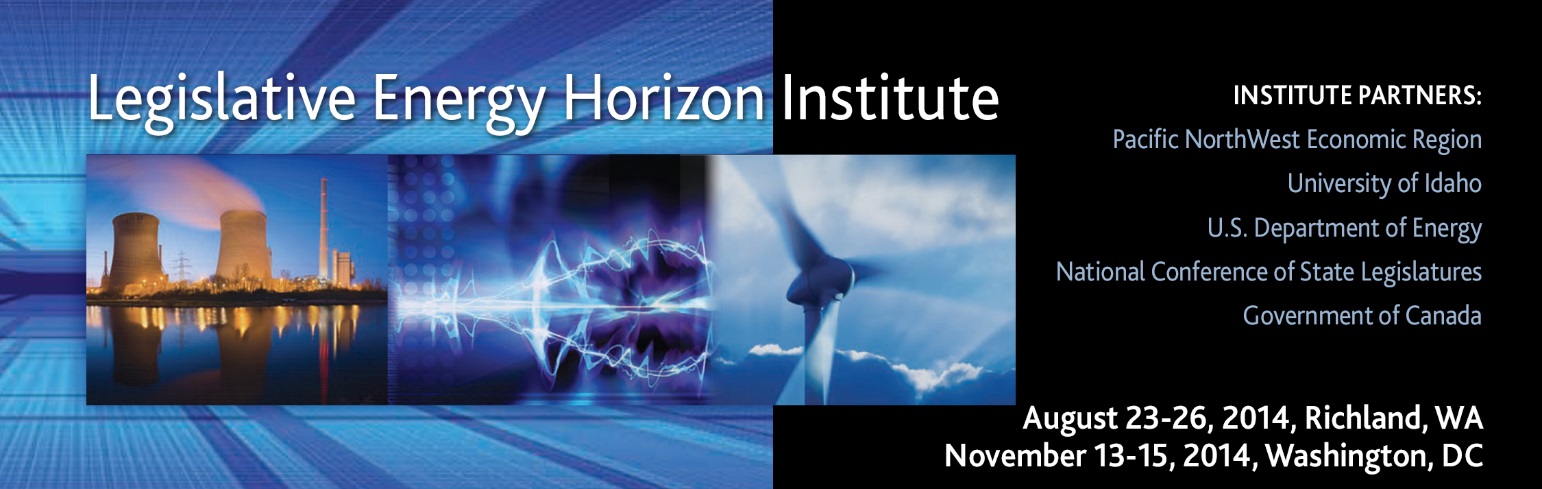 AGENDA – RICHLAND, WA Friday, August 22, 2014Friday, August 22, 20141:30-5:30pmEnergy Northwest Columbia Generating Station Nuclear Plant Tour76 North Power Plant Loop / Richland, WA 99354509.372.5000(Bus will depart from the hotel to take you to and from the tour)7:00-8:30pmHospitality Welcome Courtyard by Marriott, Richland Columbia Point480 Columbia Point Drive / Richland, WA 99352 / 509.942.9400 / 509.942.94019:00-10:30pmHospitality Suite Open, Room 215Saturday, August 23, 2014All Classroom Sessions are in the Environmental Molecular Sciences Laboratory Auditorium3335 Innovation Blvd, Richland, WA 99354Saturday, August 23, 2014All Classroom Sessions are in the Environmental Molecular Sciences Laboratory Auditorium3335 Innovation Blvd, Richland, WA 993547:00-8:45am  Breakfast (voucher in your check-in packet) Courtyard by Marriott, Richland Columbia Point480 Columbia Point Drive / Richland, WA 993529:00am Bus Leaves for Pacific Northwest National Laboratory (you will need your security badge before we leave the hotel—Badge pick up in the lobby) 9:30amWelcome (Official Course Start)Self-knowledge Assessment9:45am-12:15pm Electric Power Generation, Transmission, and Distribution 12:15-1:15pmLunch discussion on morning session1:30-5:00pmElectric Power Generation, Transmission, and Distribution 5:00-6:30pm(Dinner)Battery Storage Field Test Unit—Tour and Dinner, EMSL6:30pmBus departs for hotel8:00-10:00pmHospitality Suite Open, Room 215Sunday, August 24, 2014All Classroom Sessions are in the Environmental Molecular Sciences Laboratory Auditorium3335 Innovation Blvd, Richland, WA 99354Sunday, August 24, 2014All Classroom Sessions are in the Environmental Molecular Sciences Laboratory Auditorium3335 Innovation Blvd, Richland, WA 993547:45amBus departs for PNNL8:00-8:30amBreakfast at PNNL8:30-10:00amUS Energy Situation10:15-11:15amNatural Gas Production, Transmission, and Delivery 11:20am-12:05pmPolicy Opportunities with EPA’s 111d Rule12:10-1:20pm(Lunch)PNNL’s Energy Infrastructure Operations Center (Class will split into two groups to tour the center)1:30-2:30pmNatural Gas Productions, Transmission, and Delivery2:45-3:55pmPetroleum 1014:00-4:15pmBiomass for Transportation4:15-7:30pmDinner and Test Drive start at 5:30pmAlternative Fuels for TransportationPolicies That Work to Support Natural Gas Vehicles
State of Electric Vehicles in North AmericaStudent drive about and Dinner!3 electric vehicles, 2 propane vehicles, 2 CNG vehicles, 1 LNG truck7:30pmBus departs for hotel9:00-10:30pmHospitality Suite Open, Room 215Monday, August 25, 2014All Classroom Sessions are in the Environmental Molecular Sciences Laboratory Auditorium3335 Innovation Blvd, Richland, WA 99354Monday, August 25, 2014All Classroom Sessions are in the Environmental Molecular Sciences Laboratory Auditorium3335 Innovation Blvd, Richland, WA 993547:35amBus departs for PNNL8:00-8:55amGlobal Energy PictureMark Finley, BP9:00-10:00amFinancing Energy ProjectsBrandon Lohse, Puget Sound Energy10:05-11:05amIndependent Power Producers, Our StoryRobert Kahn, Northwest Intermountain Power Producers11:10am-12:10pmAligning Utility Regulation with State Energy PolicyKen Johnson, Puget Sound Energy12:15-1:15pm(Lunch)What is Energy Efficiency?Andrew Pape-Salmon, RDH Company1:30-2:30pmCanada’s Energy SituationAndrew Leach, Alberta School of Business, University of Alberta2:40-3:40pmNew Markets for Canadian Natural GasGary Weilinger, Spectra3:50-5:30pmIntegrated Resource Planning GameJason Thackston, Avista5:35pmBus departs for dinner6:15-8:00pm(Social and Dinner)Senior Energy Executive Round Table:Challenges of Running an Energy Company TodayMark Reddemann, Energy NorthwestJason Thackston, AvistaGary Weilinger, SpectraRuss Weed, UniEnergy Technologies, LLCLocationThe Reach Museum – Opened July 5, 20141943 Columbia Park Trail / Richland WA 99352“Our primary mission will be one of storyteller…Looking through the lens of the Hanford Reach National Monument and the Columbia River.”8:30-10:00pmHospitality Suite Open, Room 215Tuesday, August 26, 2014All Classroom Sessions are in the Environmental Molecular Sciences Laboratory Auditorium3335 Innovation Blvd, Richland, WA 99354Tuesday, August 26, 2014All Classroom Sessions are in the Environmental Molecular Sciences Laboratory Auditorium3335 Innovation Blvd, Richland, WA 993547:35amBus departs for PNNL8:00-9:00am
(Breakfast)Rate of Return 101Phil Jones, Washington State Utility Commissioner9:10-10:20amIntegrating RenewablesAaron Bloom, National Renewable Energy Laboratory10:25-11:50amSmart GridRob Pratt, PNNL12:00-1:00pm(Lunch)Preview of DC Class Session and Wrap-up1:00pmBus departs for hotel1:30-3:00pmAirport or Optional site visit to Nine Canyon Wind Farm